CONTROL DE CAMBIO Y REVISIONREVISIÓNFECHACAMBIO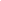 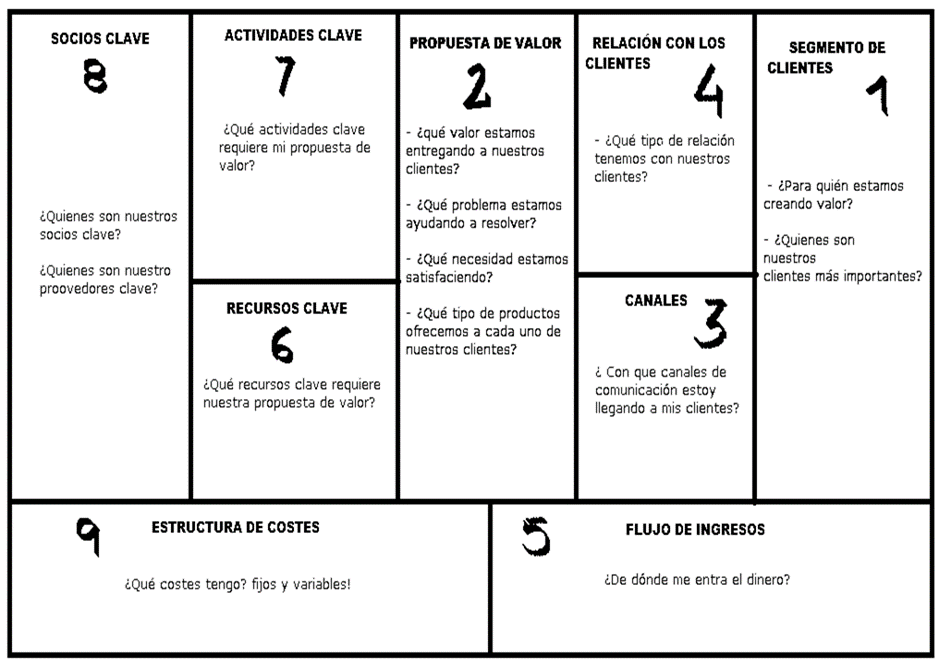 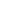 